Supplementary materialsMethodsGenotypingFor SREBF-1, we studied rs11868035, a C>T (reverse strand) or G>A (forward strand) SNP located in the intervening sequence next to the splicing site between exon 18c and 19c (IVS18c-3C>T). The rs11868035 G/G genotype was associated with schizophrenia [1]. For SREBF-2, we studied rs1052717, a G>A SNP at nucleotide +414 of intron 11 (IVS11+414 G>A) which has been associated with schizophrenia [1]. DNA was manually extracted from whole blood, using the “Illustra blood genomic Prep Midi Flow kit” (GE Healthcare, Milan, Italy). To identify the single nucleotide polymorphism G/A rs11868035, a standard Polymerase Chain Reaction (PCR) was performed with the following primers: 5'- GAGGAGGCTTCTTTGCTGTG -3' and 5'- GGGTCAGTTGTCCCTTCTCA -3'. Instead for the identification of the single nucleotide polymorphism A/G rs1052717, a standard Polymerase Chain Reaction (PCR) was performed with the following primers: 5'- CATTTTGGTCCCCTGAGGTA -3' and 5'- TCGTCTGACCTGAGCTCCTT-3'. The PCR was carried out in a 10 μl volume containing 150 ng genomic DNA, 1 μl of 1× Hot Master Taq Buffer with Mg++ (Eppendorf), 0.1 μl of each primer [50 uM], 1 μl of dNTPs [200 μM], 0.1 μl of Hot Master Taq [5U/ μl] (Eppendorf) and 0.5 μl of Dimethyl sulfoxide (DMSO). After an initial step of 3 min at 94 °C, 35 cycles of amplification (30 s at 94 °C, 30 s at 57 °C, 30 s at 70 °C) and a final extension step of 6 min at 70 °C were performed. The amplified fragment was then purified by Multi-Screen Colum Loader (MILLIPORE), filled up and packaged with Sephadex G-50 (Sigma-Aldrich's) to remove residual PCR reagents. An aliquot of purified PCR product was then used to perform sequencing reaction, using DYEnamic ET Dye Terminator Cycle Sequencing Kit (GE Healthcare, Milan, Italy). In its turn, sequencing reaction product, was purified following the above mentioned protocol, to remove the excess of fluorescent dyes not incorporated in the DNA fragment and then loaded onto a 48 capillaries genetic analyser (MegaBace 500, GE Healthcare, Milan, Italy). Diffusion tensor imagingDTI was performed on a 3.0 Tesla scanner (Gyroscan  Intera, Philips, Netherlands) using SE Eco-planar imaging (EPI) and the following parameters: TR/TE=8753.89/58 msec, FoV (mm) 231.43 (ap), 126.50 (fh), 240.00 (rl); acquisition matrix 2.14 x 2.71 x 2.31; 55 contiguous, 2.3-mm thick axial slices reconstructed with in-plane pixel size 1.88x1.87 mm; SENSE acceleration factor= 2;  1 b0 and 35 non-collinear directions of the diffusion gradients; b value=900 sec/mm2. Fat saturation was performed to avoid chemical shift artifacts. On the same occasion and using the same magnet 22 Turbo Spin Echo (TSE), T2 axial slices (TR = 3000 ms; TE = 85 ms; flip angle = 90°; turbo factor 15;  5-mm- thick, axial slices with a 512x512 matrix and a 230x230 mm2 field of view) were acquired to rule out brain lesions. Image analyses and tensor calculations were done using the “Oxford Center for Functional Magnetic Resonance Imaging of the Brain Software Library” (FSL 4.1.4; www.fmrib.ox.ac.uk/fsl/index.html) [2,3]. Initially, each of the 35 DTI volumes was affine registered to the T2-weighted b=0 volume using FLIRT (FMRIB's Linear Image Registration Tool) [4]. This corrected for motion between scans and residual eddy–current distortions present in the diffusion-weighted images. To check head motion, blind researchers manually inspected each volume of every image: scans could be rated 0 if they had little or no detectable motion artifacts, 1 (mild) were rated those with enough motion artifacts to be detectable and resulted in sublte concentric bands, 2 (moderate) had significant banding, whereas rating 3 meant extreme banding and therefore were classified as unreliable for analyses [5]. After removing nonbrain tissue [6], least-square fits were performed to estimate the FA, eigenvector, and eigenvalue maps. MD was defined as the mean of all three eigenvalues [(λ1 + λ2 + λ3)/3], AD as the principal diffusion eigenvalue (λ1), and RD as the mean of the second and third eigenvalues [(λ2 + λ3)/2]. Next, all individuals' FA volumes were skeletonized and transformed into a common space as used in Tract-Based Spatial Statistics  [7,8]. TBSS focuses on the centers of all fiber bundles that are common to the participants (the most compact WM skeleton), therefore increasing the probability that the given spatial voxels contain data from the same part of the same WM tract of each participant. Briefly, all volumes were nonlinearly warped to the FMRIB58_FA template supplied with FSL (http://www.fmrib.ox.ac.uk/fsl/tbss/FMRIB58_FA.html) and normalized to the Montreal Neurological Institute (MNI) space, by using local deformation procedures performed by FMRIB's Non-Linear Image Registration Tool (FNIRT) (www.fmrib.ox.ac.uk/fsl/fnirt/index.html) , a nonlinear registration toolkit which usies a b-spline representation of the registration warp field [9]. The common template used in the present study is a high-resolution average of 58 FA volumes from healthy male and female subjects aged 20–50 years. All warped FA volumes were visually inspected for accuracy, which is especially pertinent when analyzing datasets with broad age ranges with relatively large interindividual variability in brain size and architecture. FNIRT has been shown to perform the native-to-standard warping adequately across several age groups, including children and adolescents [10]. Next, a mean FA volume of all subjects was generated and thinned to create a mean FA skeleton representing the centers of all common tracts. We thresholded and binarized the mean skeleton at FA >0.20 to reduce the likelihood of partial voluming in the borders between tissue classes, yielding a mask of 137,833 WM voxels. Individual FA values were warped onto this mean skeleton mask by searching perpendicular from the skeleton for maximum FA values. Using maximum FA values from the centers of the tracts further minimizes confounding effects attributable to partial voluming[7]. The resulting tract invariant skeletons for each participant were fed into voxelwise permutation-based cross-subject statistics. Similar warping and analyses were used on MD, AD, and RD data sampled from voxels with FA >0,20.LegendsFigure 1 Supp. WM areas where SREBF rs11868035 G/G homozygotes showed significantly higher values of FA. Voxels of significant group difference are mapped on the mean FA template.Figure 2 Supp. WM areas where medication load significantly correlated with lower FA and higher water diffusivity. Voxels of significant positive correlation are mapped on the mean FA template.Table 1 Supp. WM areas where SREBF rs11868035 G/G homozygotes showed significantly higher values of FA. Means ± SD values, clusters dimensions (number of voxels, mm3) and involved WM tracts are shown for the WM regions where the two groups significantly differ.Table 2 Supp. WM areas where medication load significantly correlated with lower FA and higher water diffusivity. Mean±SD values, clusters dimensions (number of voxels, mm3) and involved WM tracts are shown for the WM regions where the two groups significantly differ.Table 1 SuppTable 2 Supp  Figure 1 Supp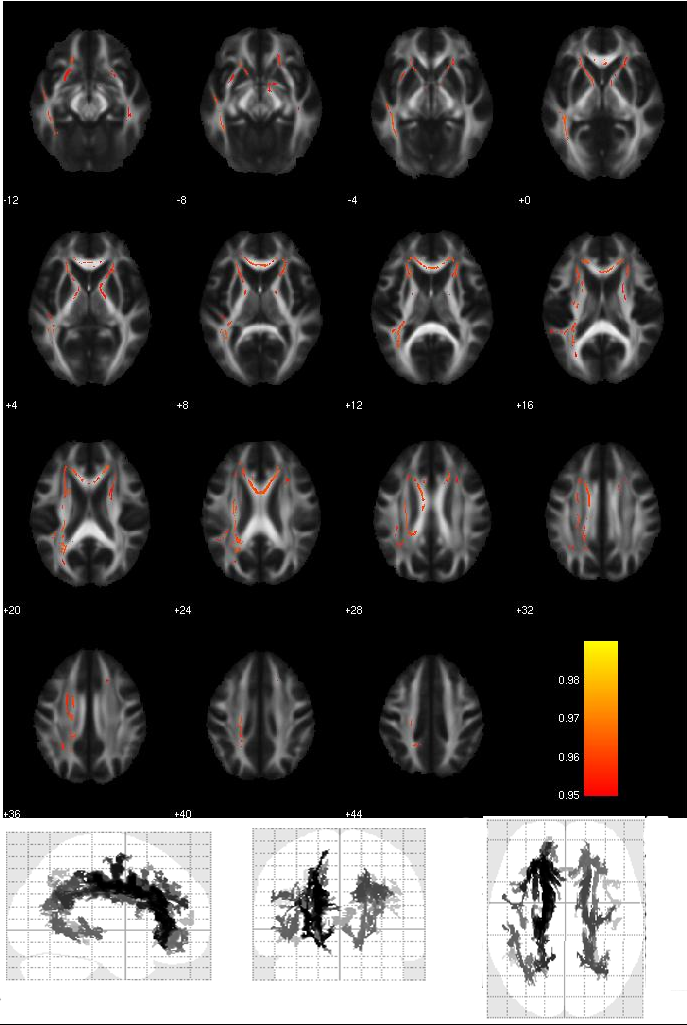 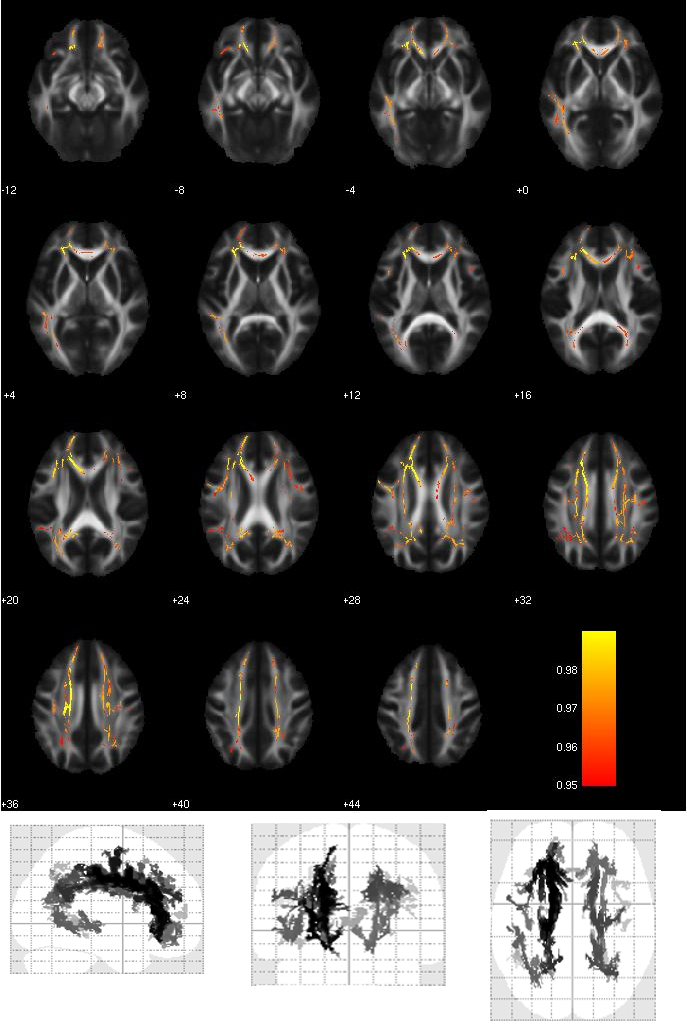 Figure 2 Supp References1	Le Hellard S, Muhleisen TW, Djurovic S, Ferno J, Ouriaghi Z, Mattheisen M, Vasilescu C, Raeder MB, Hansen T, Strohmaier J, Georgi A, Brockschmidt FF, Melle I, Nenadic I, Sauer H, Rietschel M, Nothen MM, Werge T, Andreassen OA, Cichon S, Steen VM: Polymorphisms in srebf1 and srebf2, two antipsychotic-activated transcription factors controlling cellular lipogenesis, are associated with schizophrenia in german and scandinavian samples. Mol Psychiatry 2010;15:463-472.2	Smith SM, Jenkinson M, Woolrich MW, Beckmann CF, Behrens TE, Johansen-Berg H, Bannister PR, De Luca M, Drobnjak I, Flitney DE, Niazy RK, Saunders J, Vickers J, Zhang Y, De Stefano N, Brady JM, Matthews PM: Advances in functional and structural mr image analysis and implementation as fsl. Neuroimage 2004;23 Suppl 1:S208-219.3	Woolrich MW, Jbabdi S, Patenaude B, Chappell M, Makni S, Behrens T, Beckmann C, Jenkinson M, Smith SM: Bayesian analysis of neuroimaging data in fsl. Neuroimage 2009;45:S173-186.4	Jenkinson M, Smith S: A global optimisation method for robust affine registration of brain images. Med Image Anal 2001;5:143-156.5	Blumenthal JD, Zijdenbos A, Molloy E, Giedd JN: Motion artifact in magnetic resonance imaging: Implications for automated analysis. Neuroimage 2002;16:89-92.6	Smith SM: Fast robust automated brain extraction. Hum Brain Mapp 2002;17:143-155.7	Smith SM, Jenkinson M, Johansen-Berg H, Rueckert D, Nichols TE, Mackay CE, Watkins KE, Ciccarelli O, Cader MZ, Matthews PM, Behrens TE: Tract-based spatial statistics: Voxelwise analysis of multi-subject diffusion data. Neuroimage 2006;31:1487-1505.8	Smith SM, Johansen-Berg H, Jenkinson M, Rueckert D, Nichols TE, Miller KL, Robson MD, Jones DK, Klein JC, Bartsch AJ, Behrens TE: Acquisition and voxelwise analysis of multi-subject diffusion data with tract-based spatial statistics. Nat Protoc 2007;2:499-503.9	Rueckert D, Sonoda LI, Hayes C, Hill DL, Leach MO, Hawkes DJ: Nonrigid registration using free-form deformations: Application to breast mr images. IEEE Trans Med Imaging 1999;18:712-721.10	Westlye LT, Walhovd KB, Dale AM, Bjornerud A, Due-Tonnessen P, Engvig A, Grydeland H, Tamnes CK, Ostby Y, Fjell AM: Life-span changes of the human brain white matter: Diffusion tensor imaging (dti) and volumetry. Cereb Cortex 2010;20:2055-2068.DTImeasureNumbers of VoxelsSignal Peak(x, y, z)White Matter TractsWhite Matter TractsDirection of EffectFractional AnisotropyA-Carriers0.589±0.184GGHomozygotes0.514±0.119798221,  28,  23Anterior corona radiata LForceps minorGenu of corpus callosum R Body of corpus callosum LAnterior talamic radiation L  Inferior fronto-occipital fasciculum LAnterior limb of internal capsule L Posterior limb of internal capsule L Retrolenticular part of internal capsule L Inferior longitudinal fasciculus, Posterior thalamic radiation (include optic radiation) L External capsule, Uncinate fasciculusSuperior longitudinal fasciculus L Splenium of corpus callosum LCingulum LCortico-spinal tract LSplenium of corpus callosum LGenu of corpus callosum LGG < A-carriersFractional AnisotropyA-Carriers0.589±0.184GGHomozygotes0.514±0.119152426,  26,  5Anterior corona radiata RGenu of corpus callosum RInferior fronto-occipital fasciculus RAnterior limb of internal capsule R Anterior thalamic radiation RPosterior limb of internal capsule RExternal capsule RSuperior fronto-occipital fasciculusGG < A-carriersFractional AnisotropyA-Carriers0.589±0.184GGHomozygotes0.514±0.11927019,  22,  36Cingulum (cingulate gyrus) RGG < A-carriersFractional AnisotropyA-Carriers0.589±0.184GGHomozygotes0.514±0.11917928,  11,  -11External capsule R, Uncinate fasciculus R, Inferior fronto-occipital fasciculus RGG < A-carriersFractional AnisotropyA-Carriers0.589±0.184GGHomozygotes0.514±0.11917643,  -29,  -13Sagittal stratum (include inferior fronto-occipital fasciculus) RInferior longitudinal fasciculus RGG < A-carriersDTImeasureNumber of VoxelsSignal Peak(x, y, z)White Matter TractsWhite Matter TractsWhite Matter TractsDirection of EffectFractionalAnisotropyA-Carriers0.48±0.106GG homozygotes0.49±0.10618540-15,  4,  33Superior longitudinal fasciculus RForceps minor RGenu of corpus callosumBody of corpus callosumSplenium of corpus callosumPosterior corona radiata RAnterior corona radiata RInferior fronto-occipital fasciculus LAnterior corona radiata LPosterior corona radiata LCingulum (cingulate gyrus) LSuperior longitudinal fasciculus LCorticospinal tract RSuperior corona radiata L,  Corticospinal tract LInferior longitudinal fasciculus LCingulum (cingulate gyrus) RForceps minor LForceps majorInferior longitudinal fasciculus LInferior fronto-occipital fasciculus RAnterior thalamic radiation LSuperior longitudinal fasciculus LCorticospinal tract RSuperior corona radiata L,  Corticospinal tract LInferior longitudinal fasciculus LCingulum (cingulate gyrus) RForceps minor LForceps majorInferior longitudinal fasciculus LInferior fronto-occipital fasciculus RAnterior thalamic radiation LInverse CorrelationAxial DiffusivityA-Carriers0.0012±0.000024GG homozygotes0.0012±0.00002461301820,  23,  -11Uncinate fasciculus RAnterior corona radiata RExternal capsule RInferior fronto-occipital fasciculus RGenu of corpus callosumUncinate fasciculus LForceps minorRetrolenticular part of internal capsule RSuperior longitudinal fasciculus RInferior longitudinal fasciculus LInferior longitudinal fasciculus RBody of corpus callosumSuperior corona radiata RCingulum (cingulate gyrus) LSplenium of corpus callosumForceps majorPosterior thalamic radiation (include optic radiation) L and RInferior longitudinal fasciculus LInferior longitudinal fasciculus RBody of corpus callosumSuperior corona radiata RCingulum (cingulate gyrus) LSplenium of corpus callosumForceps majorPosterior thalamic radiation (include optic radiation) L and RPositive correlationAxial DiffusivityA-Carriers0.0012±0.000024GG homozygotes0.0012±0.00002462782-17,  22,  -12Anterior corona radiata LUncinate fasciculus LInferior fronto-occipital fasciculus LRetrolenticular part of internal capsule LSagittal stratum (include inferior longitidinal fasciculus and inferior fronto-occipital fasciculus) LExternal capsule LSagittal stratum (include inferior longitidinal fasciculus and inferior fronto-occipital fasciculus) LExternal capsule LPositive correlationAxial DiffusivityA-Carriers0.0012±0.000024GG homozygotes0.0012±0.0000246278-49,  -4,  19Superior longitudinal fasciculus LPositive correlationRadial DiffusivityA-Carriers0.00055±0.000072GG homozygotes0.000539±0.000073Radial DiffusivityA-Carriers0.00055±0.000072GG homozygotes0.000539±0.00007337377-25,  34,  -2Anterior corona radiata LInferior fronto-occipital fasciculus LUncinate fasciculus LRetrolenticular part of internal capsule LSuperior longitudinal fasciculus (temporal part) LPosterior thalamic radiation (include optic radiation) LInferior longitudinal fasciculus RInferior longitudinal fasciculus LPosterior thalamic radiation (include optic radiation) RRetrolenticular part of internal capsule R, External capsule RInferior fronto-occipital fasciculus RAnterior corona radiata LInferior fronto-occipital fasciculus LUncinate fasciculus LRetrolenticular part of internal capsule LSuperior longitudinal fasciculus (temporal part) LPosterior thalamic radiation (include optic radiation) LInferior longitudinal fasciculus RInferior longitudinal fasciculus LPosterior thalamic radiation (include optic radiation) RRetrolenticular part of internal capsule R, External capsule RInferior fronto-occipital fasciculus RAnterior corona radiata RForceps minor, Forceps major  Anterior thalamic radiation R Anterior corona radiata L Uncinate fasciculus L Superior longitudinal fasciculus (temporal part) L Splenium of corpus callosum Anterior thalamic radiation R Genu of corpus callosum, Cingulum (cingulate gyrus) L Corticospinal tract  L and RPositive CorrelationMean DiffusivityA-Carriers0.000767±0.000051GG homozygotes0.000767±0.000051Mean DiffusivityA-Carriers0.000767±0.000051GG homozygotes0.000767±0.00005141606-14,  33,  12Inferior fronto-occipital fasciculus L Uncinate fasciculus LRetrolenticular part of internal capsule LSuperior longitudinal fasciculus (temporal part) L Posterior thalamic radiation (include optic radiation) LInferior longitudinal fasciculus RInferior longitudinal fasciculus LPosterior thalamic radiation (include optic radiation) RRetrolenticular part of internal capsule RCorona Radiata LCorticospinal tract LCingulum (cingulate gyrus) LInferior fronto-occipital fasciculus L Uncinate fasciculus LRetrolenticular part of internal capsule LSuperior longitudinal fasciculus (temporal part) L Posterior thalamic radiation (include optic radiation) LInferior longitudinal fasciculus RInferior longitudinal fasciculus LPosterior thalamic radiation (include optic radiation) RRetrolenticular part of internal capsule RCorona Radiata LCorticospinal tract LCingulum (cingulate gyrus) LExternal capsule R  Inferior fronto-occipital fasciculus R Anterior corona radiata RForceps minor, Forceps majorAnterior thalamic radiation RAnterior corona radiata L, Uncinate fasciculus LSuperior longitudinal fasciculus (temporal part) LSplenium of corpus callosum,Anterior thalamic radiation RGenu of corpus callosumPositive correlation